Predmet: Slovenský jazyk a literatúra - ČítanieTéma: Hláska a písmeno E,eRočník: druhýVyhľadaj v texte a zakrúžkuj červenou písmeno a, modrou písmeno e.Evička má od mamy hrebeň s troma zúbkami.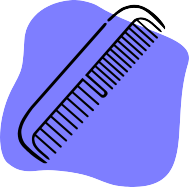 Emil všetko zbabre,robí z éčka hrable.Prečítaj a doplň písmena. Pomenuj obrázky.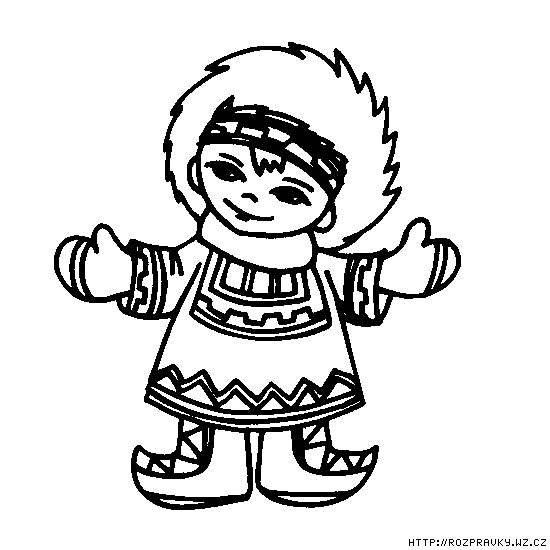 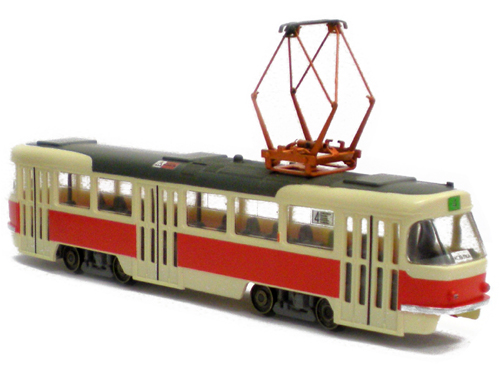 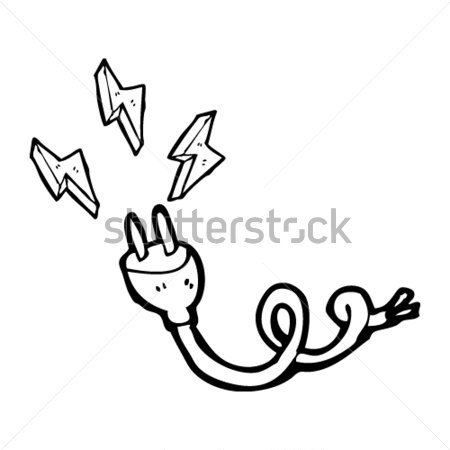 e			         	e					e			eeeeeeeeeeEEEEEEEEEE